Stredná odborná škola, Garbiarska 1, 060 01 KežmarokS p r á v a o výchovno-vzdelávacej činnosti, jej výsledkoch a podmienkach   za školský rok 2009/2010V Kežmarku  29. 10. 2010I.a) Základné identifikačné údaje o škole: 6. Vedúci zamestnanci školy:7.  Údaje o rade školy a iných poradných orgánoch školy:7.1a) Údaje o rade školy:Rada školy pri SOŠ Garbiarska 1 v Kežmarku bola ustanovená v zmysle § 24 zákona  č. 596/2003 Z. z. o štátnej správe v školstve a školskej samospráve a o zmene a doplnení niektorých zákonov v znení neskorších predpisov na obdobie 4 rokov dňa 9.4.2008. V súčasnosti má Rada školy SOŠ Garbiarska 1 Kežmarok 11 členov: 2 zvolený zástupcovia pedagogických zamestnancov1 zvolený zástupca nepedagogických zamestnancov3 zvolený zástupcovia rodičov4 delegovaný zástupcovia Zastupiteľstva Prešovského samosprávneho kraja1 zvolený zástupca žiakovČlenovia rady školy:Úlohy a ciele RŠ vyplývajú z jej poslania - presadzovať a vyjadrovať záujmy rodičov, pedagógov a žiakov v oblasti výchovy a vzdelávania - podieľať sa na verejnej kontrole práce riadiacich pracovníkov školy a ďalších orgánov a organizácií, ktoré sa podieľajú na utváraní  podmienok na výchovu a vzdelávanie. RŠ sa pri svojej činnosti riadi štatútom.  Časový plán zasadnutia RŠ:Členovia Rady školy sa stretli počas školského roka 2009/2010 spolu 5 krát (9.10.2009, 3.11.2009, 10.11.2009, 15.4.2010 a 17.6.2010) a pri svojej práci sa riadili plánom práce Rady školy a podľa potreby boli riešené aktuálne problémy a potreby školy.Stručná informácia o činnosti rady školy za školský rok 2009/2010:Na prvom zasadnutí (9.10.2009) boli členovia informovaní o počte žiakov, ktorí nastúpili do 1. ročníka, boli oboznámení so správou o výchovno-vzdelávacej činnosti a jej výsledkoch a podmienkach SOŠ za školský rok 2008/2009. Členovia RŠ boli oboznámený aj s plánom práce školy na školský rok 2009/2010, ktorý odsúhlasili. Od tohto zasadnutia došlo aj k zmene v obsadení RŠ za rodičov bola Radou rodičov kooptovaná p. Adriana Gurová, ktorá nahradila p. Ladislava Legutkého, ktorého dcéra ukončila štúdium na našej škole a tým mu zanikol mandát v RŠ.Druhé zasadnutie (3.11.2009) sa konalo ako prípravné zasadnutie pred výberovým konaním na funkciu riaditeľa školy.Tretie zasadnutie (10.11.2009) bolo spojené s výberovým konaním na funkciu riaditeľa školy. Na základe výsledkov výberového konania na obsadenie funkcie riaditeľa SOŠ Garbiarska 1 Kežmarok RŠ schválila ako jediného úspešného kandidáta PhDr. Martu Sabolovú a zároveň RŠ navrhla zriaďovateľovi vymenovať do funkcie riaditeľa školy  PhDr. Martu Sabolovú.Na štvrtom zasadnutí (15.4.2010) došlo znova ku zmenám v RŠ, z dôvodu volieb do VÚC boli za zástupcov zriaďovateľa kooptovaní nový poslanci VÚC, namiesto Ing. Jána Soliara a MUDr. Cyrila Václava sú členmi RŠ Ing. Jozef Harabín a Ing. Miroslav Perignát. Ako zástupca žiakov namiesto Andrei Lešundákovej, ktorá končí štúdium na našej škole bola študentskou radou kooptovaná žiačka 2.ročníka Dominika Šavelová.Členovia RŠ boli informovaní o problémoch školy, plánovaných zámeroch školy v nasledujúcom období. RŠ na tomto zasadnutí schválila kritéria na prijímacie skúšky a počty tried a žiakov na nasledujúci školský rok 2010/2011.Posledné zasadnutie rady školy v školskom roku 2009/2010 sa uskutočnilo 17.6.2010. Na tomto zasadnutí boli členovia rady školy oboznámený s dôsledkami povodne pre školské dielne na Tvarožianskej ulici. Riaditeľka školy informovala o počte tried a počte prijatých žiakov na nasledujúci školský rok 2010/2011. Členovia rady školy boli oboznámený s aktuálnymi problémami školy.7.1b) Údaje o ZO OZ PšaVPočas celého šk. roka 2009/2010  sa ZO OZ  PŠaV stretala s pochopením a podporou vedenia SOŠ. Spolupráca bola dobrá a vedenie vychádzalo v ústrety ZO pri riešení odborárskych problémov. Vedenie školy v rámci svojich možností plnilo ustanovenia vyššej kolektívnej dohody a úspešne bolo ukončené aj rokovanie o vnútornom dodatku KZ, ktorý bol  vydaný v januári 2010.Vedenie SOŠ predkladalo na prerokovanie a schválenie:Plán dovoleniekštatút sociálneho fondu, rozpočet SFčerpanie prostriedkov zo SF v súčinnosti s návrhmi komisie SFzmeny pracovno-právnych vzťahov7.1 c) Údaje o Žiackej školskej rade:V školskom roku 2009/2010 má Žiacka školská rada 10 členov pozostávajúcich z predsedov jednotlivých tried, ktorí prejavili záujem byť členmi Žiackej školskej rady. Zasadnutia prebehli v októbri, v januári, v apríli a v júni.Výbor ŽŠR tvorili:Predsedníčka: Dominika Šavelová – 2. KŠPodpredseda Študentskej rady: Ondrej Miškovič (2.HŠ)Tajomník: Antónia Budzáková (1.BN)Referent pre kultúrnu a záujmovú činnosť: Eva Macková (1.KŠ)Referent pre rozhlasovú a informačnú činnosť: Vladimír Sadvar (1.HŠ)Členovia ŽŠR sa snažili dodržiavať program a plán práce schválený na prvom zasadnutí v októbri 2009.Činnosť ŽŠR v šk. roku 2009/2010:v septembri sa uskutočnila Zbierka pre útulok zvierat v KK aktivistami Žiackej študentskej rady22.10.2009 – prebehla Imatrikulácia prvákov stredných škôl, ktorú zorganizoval Mestský študentský parlament v spolupráci so všetkými strednými školami v Kežmarku. Predsedníčka a podpredsedníčka pomáhali pri koordinácii, informovaní našich prvákov, ako aj pri organizácii a realizácii akcie.13. 11.2009 sa zúčastnili Dominika Šavelová a Antónia Budzáková na VI. ročníku konferencie stredoškolský parlament na pomoc regiónu „Včera, dnes a zajtra...?“, ktorá bola určená členom a koordinátorom žiackych školských rád stredných škôl z Prešovského samosprávneho krajav novembri sa ŽŠR zapojila do ankety, ktorú organizovala Štátna školská inšpekcia. Členovia ŽŠR vypĺňali dotazník, ktorý slúžil na zistenie miery šikanovania medzi žiakmi školy. Zároveň cieľom prieskumu bolo zistiť, do akej miery sa Žiacka študentská rada podieľa na tvorbe opatrení, organizovaní aktivít a podujatí zamedzujúcich šíreniu tohto negatívneho javu.04. - 06.06.2010 – Seminár pod názvom Práca s mládežou na miestnej úrovni Iuventa – národná agentúra programu Mládež v akcii, akcia sa konala v Novom Smokovci vo Villa Siesta v Novom Smokovci. Členovia ŽŠR sa podieľajú na tvorbe internetovej stránky pre členov ŽŠR a žiakov našej školy, na ktorej by prezentovali svoj časopis, dôležité oznamy pre žiakov, elektronickú žiacku knižku a iné. Od septembra 2010 by slúžila všetkým žiakom SOŠ Garbiarska 1 v Kežmarku. Pripravujú sa propagačné materiály, ktoré by informovali žiakov školy o tejto internetovej stránke.ŠR spolupracuje s Metodickým centrom v Prešove, s Radou mládeže Prešovského kraja, Mestským študentským parlamentom v Kežmarku.7.1 d) Údaje o Rade rodičovského združenia:V školskom roku 2009/2010 sa skonalo jedno zasadnutie Rodičovskej Rady, ktorého cieľom bolo schválenie rozpočtu pre školský rok 2009/2010 , odsúhlasenie príspevkov do fondu Rady Rodičov pre školský rok 2009/2010 a voľba jej  nových členov . Zasadnutie sa konalo 14. októbra 2009 po Plenárnom rodičovskom združení v zborovni školy na ňom bola zvolená nová členka  Adriana Gurová ako tajomníčka Výkonného výboru, vzhľadom na skutočnosť že predchádzajúcemu členovi skončilo členstvo.Všetci rodičia boli na Plenárnom rodičovskom združení oboznámený s čerpaním prostriedkov z minulého školského roka a s plánovanými výdavkami pre tento školský rok. Rodičia odsúhlasili príspevky do tohto fondu v nasledovných výškach:10 € na žiaka  / pokiaľ sú súrodenci tak po 5 €/2 € na žiaka na nezistené škody4 € na žiaka v učebnom odbore hostinský na úhradu škôd na odbornom výcviku - / rozbitý inventár/Tieto položky brala do úvahy aj Rodičovská Rada pre svoje budúce výdavky.V nasledujúcom školskom roku sa plánuje nová voľba hospodára výkonného výboru ktorému tento školský rok členstvo končí.7.1 e)  Údaje o činnosti výchovnej poradkyne:Počas celého šk. roka  sa snažila koordinovať svoju prácu v súlade s plánom VP a potrebami našej školy. Jej práca spočívala v koordinačnej, koncepčno-plánovacej, informačnej, odborno-metodickej, diagnostickej, vyhodnocovacej a prieskumnej činnosti. V jednotlivých úsekoch – študijných a profesionálnych informácií – úsek metodiky a úsek dokumentácie som dosiahla tieto výsledky:v spolupráci s vedením školy sa zriadil kabinet VP, ktorý je k dispozícií všetkým zainteresovaným osobám – žiakom, rodičom a učiteľomv prvých ročníkoch som uskutočnila depistáž žiakov a prednášku „Ako sa učiť a správať na strednej škole“v štvrtých ročníkoch študijných odborov a druhých ročníkoch nadstavbového štúdia sa zrealizoval prieskum žiakov ašpirujúcich na vysokoškolské štúdiumna prvom poschodí novej budovy sa pripravil informačný panel o možnostiach štúdia na vysokých školáchod novembra 2009 som svoju činnosť zamerala na prezentáciu našej školy, možnosti štúdia v jednotlivých odboroch a ich uplatnenia v praxi. Osobne som navštívila všetky ZŠ v blízkom okolí. Pre lepšiu informovanosť a predstavivosť sme za vynikajúcej podpory vedenia školy a všetkých pedagogických pracovníkov zrealizovali 23. októbra 2009 „Deň otvorených dverí“ so žiakmi štvrtých ročníkov DŠ a druhých ročníkov NŠ som konzultovala možnosti štúdia na VŠ a v spolupráci s triednymi učiteľmi som spolupracovala pri vypisovaní prihlášokvšetky informácie o VŠ, Dňoch otvorených dverí, konkurzoch atď. boli sprístupnené na paneloch VPpre žiakov končiacich štúdium na našej škole boli v marci zorganizované prednášky a besedy z vedúcou oddelenia informačno-poradenských a sprostredkovateľských služieb ÚPSVaR v Kežmarku na tému „Preventívne poradenstvo na SŠ“v spolupráci s CPPPP v Kežmarku bola zabezpečená beseda na tému „Agresivita a šikana na SŠ“ jednotlivé problémy so žiakmi sme v spolupráci s triednymi učiteľmi a majstrami, i OV riešili individuálnymi pohovormi za účasti vedenia školy a rodičov. Všetky záznamy sú zaevidované v denníku VP. Musím konštatovať, že tieto pohovory a záznamy boli v mnohých prípadoch úspešné.súčasťou mojej práce bola účasť na školeniach, kurzoch a seminároch, ktoré organizuje CPPPP v Kežmarkuna úseku dokumentácie VP som zaevidovala všetky potrebné dokumentyuž tretí rok zabezpečujem zahraničnú prax študentov v spolupráci s firmou TECOMA CONTRACT s. r. o. do Grécka. Táto zahraničná prax je pre našich študentov obrovským prínosom, kde si môžu obohatiť a zdokonaliť svoje jazykové schopnosti a odborné zručnosti. V tomto šk. roku vycestovalo 16 žiakov našej školy7.2) Údaje o predmetových komisiách a metodických združeniach - poradných orgánoch riaditeľa  školy: Poradným orgánom riaditeľky SOŠ počas šk. roka boli aj:stála komisia SF, ktorá posúdila a objektívne zhodnotila všetky predložené žiadosti a navrhla výšku prideleného príspevku, na základe doporučenia komisie riaditeľka SOŠ rozhodla o pridelení a výške príspevkuvyraďovacia komisia - navrhuje ďalšie nakladanie s neupotrebiteľným majetkom štátu v správe školylikvidačná komisia - zabezpečuje fyzickú likvidáciu vyradeného nefunkčného hmotného majetku školyškodová komisia - navrhuje riaditeľke SOŠ riešenie a vysporiadanie vzniknutých škôd a mank a navrhuje opatrenia na ich predchádzanie 8 predmetových komisií, ktorých prácu riadili:1, PK - slovenský jazyk, literatúra 		ved. Mgr. Juchová Monika2, PK – cudzie jazyky – NJ, AJ                    ved. Ing. Mária Kozáková3, PK - všeobecnovzdelávacie predmety - ON, D, EV, NV, PS, SV,             Zdravoveda, Ekológia, RV-             	ved. Dr. Kendžírová Palmíra4, PK - telesná výchova - TV -            	ved. Mgr. Andrášiová Kamila5, PK - F, Ch, M, VT, IS, cvič. M -   	ved. Mgr. Ján Husár6, PK - stavba, drevo  -                         	ved. Ing. Wágner Vojtech7, PK - odevníctvo, vlasová kozmetika,             kaderníčka -   		            	ved. Ing. Cveková Darina8, PK – ekonomických predmetov    	ved. Ing. Marek GaborčíkPredmetové komisie a MZ sú poradným orgánom vedenia školy, ktoré výrazne ovplyvňovali efektívnosť výchovy. Zjednocujú, zdokonaľujú, odborne a metodicky sa v nich pripravujú vyučujúci podľa učebných a študijných odborov a predmetov. Členovia jednotlivých PK so svojimi vedúcimi si v celoročnom pláne školy stanovili  hlavné úlohy PK s konkretizáciou úloh a cieľov vo výchove a vzdelávaní a taktiež termíny a obsah zasadnutí predmetových komisií. Tieto stanovené úlohy a ciele sa snažili plniť, pravidelne sa stretávali, vyvíjali bohatú výchovno-vzdelávaciu, mimovyučovaciu činnosť, o čom svedčia, hodnotiace správy vedúcich PK z konca školského roka .Práca poradných orgánov - Kompetencie vedúcich PK  Vypracovanie plánu zasadnutí PK, ich zvolávanie a vedenieVedenie zápisov zo zasadnutí PK, ich archivovanie / 5 rokov /Zapisovanie správ zo školení a ich archivovanieKontrola pedagogickej agendy členov PK - triednych kníh - mesačne,  katalógov - polročne, tém. plánov - ročneKontrola dochádzky, dozoru a plnenia ďalších pracovných povinností členov PKKoordinácia práce členov PK a úzka spolupráca s vedením školyPrejednávanie a schvaľovanie tém. plánov, s čím súvisí:sledovanie správnosti používania učebných osnov, dotácia hodín, vzdelávacích programovsledovanie aktualizácie obsahu učiva v tematických. plánochsledovanie zahrnutia environmentálnej výchovy do učebných plánovPriebežné sledovanie kvalifikačného a odborného rastu jednotlivých členov PK formou samoštúdia, školení a seminárovSledovanie odbornosti výuky - používanie vhodných učebníc, odbornej lit., časopisov, zákonných predpisov, učebných pomôcok Prejednávanie plánov exkurzií v rámci PK Organizovanie spoločných zasadnutí PK učiteľov a majstrov PK Vedenie členov PK k tvorbe estetického životného prostredia Zavádzanie do práce PK nových foriem a metód práce pre zvýšenie vedomostnej úrovne žiakov a ich motiváciu Sledovanie stavu učebných pomôcok v kabinet. zbierkach, ich dopĺňanie, využívanie, nákup odbornej  literatúry Riešenie aktuálnych výchovno-vzdelávacích problémov v triedach v rámci PKPríprava tém na maturitné skúšky a ZUSStarostlivosť o začínajúcich učiteľov v rámci PKb) Údaje o žiakoch školy za školský rok 2009/2010Stredná odborná škola d) Údaje o počte prijatých žiakov do prvého ročníka strednej školy; údaje o počtoch a úspešnosti uchádzača na prijatieNeobsadené učebné odbory oproti plánu prijatia:2 ročné učebné odbory s upravenými učebnými plánmi – stavebná výroba a výroba konfekcie – nedostatočný počet záujemcov a nezapísaní žiaci.Učebný odbor krajčírka, kachliar, tesár, čalúnnik, predavač, - nedostatočný počet záujmu žiakov o uvedené učebné odbory.e) Údaje o výsledkoch hodnotenia a klasifikácie žiakov podľa poskytovaného stupňa vzdelania.Učebné odboryNadstavbové štúdium – denná formaŠtudijné odboryÚdaje o absolventoch školy:Štúdium ukončené v riadnom a mimoriadnom období:výsledky externých meraní – maturitné skúškyExterná časť MS*) EČ MS zo SJL nekonala Jana Berková zo IV.KŠ z dôvodu prerušenia štúdia**) EČ MS z NEJ nekonala Jana Berková zo IV.KŠ z dôvodu prerušenia štúdia a Simona Varhaníková zo IV. KŠ z dôvodu sluchového postihuf 1 )  Zoznam odborov, ktoré má škola zaradené v sieti*) nadstavbové štúdium f 2) Zoznam študijných odborov a učebných odborov a ich zameraní v ktorých škola zabezpečuje výchovu a vzdelávanie: *)*) od 1.9.2008 počnúc l. ročníkom sa vyučuje v súlade s vypracovaným Školským vzdelávacím programom, vypracovaným pre jednotlivé študijné a učebné odboryg) Údaje o počte zamestnancov a plnení kvalifikačného predpokladu pedagogických zamestnancov školy.Vedenie školy5 pracovníkov, z toho 4 plne kvalifikovaní vrátane funkčného štúdia, z toho 1 zamestnanec funkčné štúdium ukončil v tomto školskom roku, bez funkčného štúdia 1 zamestnanec so 6 sem. štúdium, bez 1. kvalifikačnej skúšky a jej náhrady, poberateľ starobného dôchodku.Úsek teoretického vyučovaniaTeoretické vyučovanie zabezpečovalo okrem vedenia aj 38 zamestnancov na plný pracovný úväzok – s VŠ II. stupňa, z nich 2 zamestnanci v kombinácií s úväzkom na praktickom vyučovaní, 1 zamestnanec bez DPŠ /upozornená na doplnenie si kvalifikácie/, 3 zamestnanci vyučujú mimo svojej aprobácie. Okrem zamestnancov na 100 % pracovný pomer sú 3 zamestnanci na skrátený úväzok. Z nich je jeden poberateľ starobného dôchodku ( plne kvalifikovaný), 1 s VŠ II. stupňa + (ďalšie rozšírujúce štúdium ukončené v tomto školskom roku)  a 1 len so stredoškolským vzdelaním s upozornením na doplnenie si kvalifikácie.  V počte 38 zamestnancov na plný úväzok  je ešte jeden poberateľ starobného dôchodku. Celkovo na  úseku TV vrátane  zástupcu pre TV  sú 3 poberatelia starobného dôchodku. Úsek praktického vyučovaniazabezpečovalo celkom 18 majstrov OV, z toho 11 žien v hlavnom pracovnom pomere:v učebnom odbore:kaderník – 3 – s  Bc. v študijnom smere majster OV  – 100  kvalifikovanosť,predavač – 1 –  s Bc v študijnom smere majster OV  – 100 % kvalifikovanosťhostinský – 4 – všetci plne kvalifikovaní, z nich 1  s SV, ÚSV a DPŠ, 3 plne kvalifikovaní s VŠ I. stupňom Bc. v študijnom smere majster OV, ÚSV-ÚSO a SV. Okrem toho 1 zamestnanec na 50 % úväzok s SV, ÚSV a  DPŠ ukončil v tomto školskom roku 2009/2010.stolár – 3 –  z toho 2 s Bc v študijnom smere majster OV a  1 na 50% úväzok, s SV, ÚSV a DPŠ ukončil v tomto školskom roku,murár – 3, z nich 1 výnimka zo vzdelania,  1 so úplným stredným všeobecným, SV (VL) a DPŠ ukončil v tomto školskom roku a  1 zamestnanec s ÚSO, SV , I. stupňom VŠ – Bc. v študijnom smere sociálna práca a v tomto školskom roku ukončil  DPŠ, komerčný pracovník – okrem 2 zamestnancov kvalifikovaných z úseku TV 1 zamestnankyňa s VŠ II. stupňa bez učiteľskej spôsobilosti na ADK na skrátený pracovný úväzok (poberateľka starobného dôchodku),kozmetik  3 majsterky na plný úväzok – z nich 1 s VŠ I. stupňa Bc. v študijnom smere majster OV, osvedčením o absolvovaní kurzu v oblasti kozmetiky, ÚSV a SV(predavač) a  2 s ÚSV a kurzom z kozmetiky, pričom 1 ukončila VŠ  I. stupňa v študijnom smere majster OV a 1 ukončila DPŠ.Nepedagogickí pracovnícizabezpečuje celkom 10 THP plne kvalifikovaných: 1 s výnimkou  so vzdelania VŠ, 1 s VŠ II. stupňa,  1 s ÚSV a 7 s ÚSO a 7 prevádzkových pracovníkov.h) Údaje o ďalšom vzdelávaní pedagogických zamestnancov školy 1 učiteľka odborných predmetov s aprobáciou technická výchova si v tomto školskom roku ukončila vzdelanie v PMC v Prešove v oblasti výpočtovej techniky, 1 ukončila ďalšie rozširujúce štúdium na EU v Bratislave. V šk. roku 2009/2010 ukončil funkčné štúdium zástupca pre praktické vyučovanie.i) Údaje o aktivitách a prezentácii školy na verejnosti i 1) Dosiahnuté výsledky v predmetových olympiádach a súťažiachokresné kolo v cezpoľnom behu SŠ družstvá: 2. miesto – dievčatá                1. miesto - chlapci   jednotlivci:  1. miesto -  Martina Kovalčíková                     2. miesto – Dorula Vojtech                     1. miesto – Maľák Michal                     3. miesto – Movčan Andrejkrajské kolo v cezpoľnom behu SŠdružstvá: 1. miesto – chlapci jednotlivci:  1. miesto -  Michal Maľak                     9. miesto – Fraštia Ivan                    10. miesto – Dorula Vojtech          majstrovstvá Slovenska v cezpoľnom behudružstvá – 5. miesto – chlapcijednotlivci – 9. miesto – Michal Maľakokresné kolo v halovom futbale SŠ3. miesto v skupineokresné kolo v basketbale SŠmiesto – chlapci                     miesto - dievčatáokresné kolo vo volejbale SŠ3. miesto – dievčatá3. miesto - chlapciokresné kolo v atletike SŠdievčatá – 1.  miesto – 5 x ( 200m, 400m,  skok do diaľky, vrh guľou, štafeta )miesto – 1 x ( 100m )             chlapci -   1. miesto – 7x ( 100m, 200m, 400m, 800m, 1500m, hod oštepom, skok do                                                          diaľky ) miesto – 1x ( vrh guľou )miesto – 1x ( skok do diaľky )Krajské kolo v atletike SŠdievčatá – 2.  miesto – 2 x (200m, 400m )             chlapci -   1. miesto – 2x  ( trojskok, hod diskom )                               2. miesto – 4x ( skok do diaľky, 400m, 100m, štafeta 4x100m )                               3. miesto – 3x ( hod oštepom, 200m, 800m )majstrovstvá Slovenska v atletike SŠ     5. miesto – trojskok chlapcij) Údaje o projektoch, do ktorých je škola zapojená V školskom roku 2009/2010 sme boli zapojení do projektu Modernizácia vzdelávacieho procesu na strednej škole 2009/2010.k) Údaje o výsledkoch inšpekčnej činnosti vykonanej Štátnou školskou inšpekciou v škole .Po roku 2002 komplexná inšpekcia v škole nebola.l) Údaje o priestorových a materiálnych podmienkach školy Teoretické vyučovanie sa realizuje v budove školy na Garbiarskej ulici č. 1, kde majú žiaci k dispozícii 33 učební, z toho 4 odborné učebne / 3 strojopisne, 1 zdravá škola/ a telocvičňu. Učitelia majú k dispozícii modernú zborovňu a všetci vlastné dobre vybavené kabinety, pripojené na internet . Ďalšie 3  výborne vybavené  učebne  výpočtovej techniky a dve odborné učebne stolovania sú k dispozícii vo vedľajšej budove riaditeľstva.     Praktické vyučovanie prebieha v dielňach na Tvarožnianskej ulici D2: učebné odbory:KRAJČÍRKA  - stredisko odbornej prípravy tvorí 1 dielna, v ktorej sú umiestnené šijacie aj priemyselné poloautomatické šijacie stroje,  žehliaca technika, prac. pomôcky a nástroje pre výchovno-vzdelávací proces, skúšobná miestnosť, skladové priestory a hygienické zariadenia. KOMERČNÝ PRACOVNÍK – majú k dispozícii 3 odborné učebne z toho 1 učebňu VT a 1 strojopisňu.MURÁR, KACHLIAR - Dielne a skladové priestory sú priestranné, vybavené šatňami a  hyg. zariadeniami, vhodné na vykonávanie praktického vyučovania.KADERNÍK a KOZMETIK - V suteréne budovy sa nachádzajú šatne kaderníčiek aj kozmetičiek, WC, práčovňa, sklad a miestnosť pre MOV. Na prízemí sa nachádza kadernícky salón, čakáreň, WC a recepcia s bufetom. Súčasťou priestorov na výuku je aj 1 učebňa v areáli dielní na Tvarožnianskej ulici. Na 1. poschodí sa nachádza kozmetický salón, 2 učebňe, miestnosť na manikúru a pedikúru, miestnosť pre laserové pracovisko, WC. Priestory majú veľmi dobré materiálno – technické vybavenie a sú vhodné na vykonávanie odborného výcviku. V dielňach na Poľnej ulici - D1 vykonávajú praktické vyučovanie žiaci odboru:STOLÁR - 2 dielne vybavené strojovým zariadením pre žiakov II. a III. ročníka, 2 dielne so stolárskymi hoblicami pre žiakov I. ročníka, šatne a hygienické zariadenia.PREDAVAČ - predajňa rozličného a potravinárskeho tovaru, učebňa, skladové priestory a hygienické zariadenia.  Stredisko praktického vyučovania „ Obchodík na Korze“, Hlavné námestie 45, KežmarokNa Garbiarskej ulici - D3 vykonávajú praktické vyučovanie žiaci učebného odboru: HOSTINSKÝ -kuchyňa, jedáleň, skladovacie priestory, šatne a hygienické zariadenia, miestnosť stolovania a kuchynka, taktiež aj  stredisko praktického vyučovania – Kaviareň 3 mosty – kde sa nachádza salónik s televíziou, miestnosť pre MOV, skladovacie priestory a sociálne zariadenia.m) Údaje o finančnom a hmotnom zabezpečení výchovno-vzdelávacej činnosti školyo dotáciách zo štátneho rozpočtu na žiakovo príspevkoch na čiastočnú úhradu nákladov spojených s hmotným zabezpečením školy od rodičov alebo inej osoby, ktorá má voči žiakovi vyživovaciu povinnosťŠkola nevyberá žiadne príspevky na čiastočnú úhradu nákladov spojených s hmotnýmzabezpečením školy od rodičov ani od inej osoby, ktorá má voči žiakovi vyživovaciu povinnosť.o finančných prostriedkoch prijatých za vzdelávacie poukazy a spôsobe ich použitia v členení podľa financovaných aktivítpočet VP od 1.9.2009 do 31.12.2009    =    294 x 2,80 € x 4 mesiace     =     3 293,00 €24 žiakov neabsolvovalo 60 hod.        =      24 x 2,80 € x 6 mesiacov  =   -    403,00 €Spolu                                                                                                                2 890,00 €  počet VP od 1.1.2010 do 30.06.2010    =    294 x 2,80 € x 6 mesiacov   =     4 939,00 €Spolu za školský rok 2009/2010                                                             =     7 829,00 €    	Vo štvrtom štvrťroku 2009 boli doplatené odmeny vedúcim jednotlivých krúžkov, odvody poistného k týmto odmenám a nakúpené technické zabezpečenie pre fungovanie jednotlivých krúžkov a uhradené energie v celkovej výške 2 890,00 €.	V prvom polroku 2010 boli vyplatené vo výške 1 650,00 € formou odmien finančné prostriedky vedúcim jednotlivých krúžkov. K týmto odmenám boli zúčtované odvody poistného vo výške 580,80 €. Vo výške 2 708,20 € boli zúčtované finančné prostriedky na energie a technické zabezpečenie fungovania jednotlivých krúžkov. K 31. 8. 2010 boli všetky finančné prostriedky účelovo určené na financovanie vzdelávacích poukazov v plnej výške 4 939,00 € vyčerpané. o finančných prostriedkoch získaných od rodičov alebo zákonných zástupcov žiakov, právnických osôb alebo fyzických osôb a spôsob ich použitia v členení podľa finančných aktív	Tieto tržby z predaja služieb boli použité na ŠR nezabezpečené bežné výdavky školy, ako sú náklady na cestovné, čiastočné pokrytie energií, poštovné a telekomunikačné služby, materiálové zabezpečenie teoretického a praktického vyučovania školy, prepravné účely, opravy a údržbu výpočtovej techniky a náradia pre praktické vyučovanie, náklady na školenia, odvoz TKO a ďalšie.	Finančné prostriedky získané z tržieb za ubytovanie (podnikateľská činnosť školy) a čiastočne aj z nájmu nehnuteľného majetku školy boli použité na zlepšenie ubytovacích kapacít školy. iné finančné prostriedky získané podľa osobitných predpisovMaturitné komisie   (S 12 = znak 2)Škola dostala rozpočtovým opatrením v druhom štvrťroku 2009 finančné prostriedky účelovo určené na úhradu nákladov súvisiacich s výkonom funkcie externých predsedov a členov maturitných komisií a skúšobných komisií v školskom roku 2009/2010 vo výške 2 878,00 €.  	Rozpočtové opatrenie určené na bežné výdavky bolo rozdelené k čerpaniu na:610 – mzdové náklady    =       1 876,-   €      620 – poistné                   =          660,-   €      630 – prevádzka              =          342,-   €Spolu                               =       2 878,-  €       	Finančné prostriedky účelovo určené na financovanie výdavkov súvisiacich s výkonom funkcie externých predsedov a členov maturitných komisií a skúšobných komisií v školskom roku 2008/2009 boli vyplatené zamestnancom školy vo výplate za mesiac september 2009, t.j. 12. 10. 2009. Náklady na zastupovanie a cestovné náklady boli refundované v danej výške s účelovými finančnými prostriedkami. Refundácia nákladov na jaz. olympiádu a atletiku z KŠÚ v PrešoveŠkole neboli z KŠÚ v Prešove v školskom roku 2009/2010 refundované náklady na jazykovú olympiádu alebo športové súťaže (atletika).Mimoriadne výsledky žiakov  (S 12 = znak H)Škola dostala rozpočtovým opatrením vo 4. štvrťroku 2009 finančné  prostriedky účelovo určené za mimoriadne výsledky žiakov celkom v čiastke 3 000 € (90 378,00 Sk).Financovanie mimoriadnych výsledkov žiakov sa uskutočňuje na základe § 4b, § 6 ods. 1 a § 6a ods. 1 zákona č. 597/2003 Z. z. o financovaní základných škôl, stredných škôl a školských zariadení v znení neskorších predpisov. Tieto finančné prostriedky sú určené na osobné náklady a prevádzkové náklady súvisiace s prípravou žiakov na súťaže, t.j. na skvalitnenie výchovy a vzdelávania žiakov školy.	Tieto financie boli pridelené škole na základe výsledkov atletického klubu ELÁN v ľahkej atletike v roku 2009. Vyčerpané boli v plnej výške na zabezpečenie činnosti ľahkej atletiky klubu – atletické tretry (šprintérske, bežecké), elastické nohavice a tričká pre žiakov. Štipendiá žiakom z Ústavu informácií a prognóz školstva, BratislavaV zmysle uzatvorenej zmluvy o vyplácaní štipendií žiakom stredných škôl č. 339/2004/ESF s Ústavom informácií a prognóz školstva  Bratislava boli žiakom v hotovosti na základe zdokladovaných žiadostí vyplatené štipendiá za mesiace:- september až december 2009   =      6 552,20  €           - január až jún 2010                     =    10 851,00  €  	  Spolu za šk. rok 2009/2010     =    17 403,20  €V prílohe č. 1 škola prikladá Správu o hospodárení za predchádzajúci kalendárny rok.n) Cieľ, ktorý si škola určila v koncepčnom zámere rozvoja školy na príslušný školský rok a vyhodnotenie jeho plnenia  Najdôležitejšími  výsledkami práce školy a jej vedenia v školskom roku 2009/2010 boli:Škola 1oprava malieb v triedach, kabinetoch, chodbách, sociálnych zariadeniachzamurovanie dverí v kabinetevýmena a oprava školských lavíc v učebniachvýmena okien za plastové predná časť novej budovyŠkola 2:výmena okien za platové na celej budovevymaľovanie kancelárií na riaditeľstve a chodiebvymaľovanie a zariadenie zasadacej miestnostizriadenie kuchynky s dodaním kompletného zariadenia ( murárske, stolárske, maliarske práce )uloženie podlahy v celom apartmáneuloženie dlažieb a vymaľovanie priestorov schodištia – vstup do bytu a apartmánu zo zaduosadzovanie mreží na kuchyni a v jedálninový náter zábradliaDielne 1 a 2:vymaľovanie šatní a chodieb, príp. opravyoprava dverí, lavíc a nábytkuvysťahovanie predajne „obchodík na Korze“ na Poľnú ulicuúprava okolia dielní D2 po povodniachúprava zaplavených častí dielní po povodniachzoškrabávanie omietok po povodniachI. V oblasti výchovy a vzdelávania sme sa zamerali na zvýšenie úrovne vedomosti a zručností žiakov, priblíženie teoretického i praktického vyučovania potrebám praxe. Vypracovali sme nové školské vzdelávacie programy podľa pokynov MŠ SR, ŠIOV a ŠPÚ. Veľký dôraz sme zároveň kládli na environmentálnu, ekologickú, etickú, technickú a zdravotnú výchovu. Vzhľadom na nové materiály a technologické postupy sme modernizovali učivo tak, aby absolventi školy získali základnú orientáciu v modernej technike a súčasnej technológii, formovali odborné vedomosti a rozvíjali praktické zručnosti, potrebné na vykonávanie rozhodujúcich činností vo zvolenom odbore.  Dbali sme na všestranné skvalitnenie práce všetkých pedagogických pracovníkov vo vyučovacom procese, mimovyučovacej činnosti, využívanie moderných foriem a metód práce, čo sa prejavilo zvýšenou aktivitou žiakov na hodinách a na praktickom vyučovaní. V mimovyučovacej oblasti sme vytvárali priestor pre tvorivosť žiakov v rámci úspešného zapojenia sa do SOČ, školských i mimoškolských súťaží, podporili sme aktivitu krúžkovej činnosti. Rozvíjali sme program boja proti drogám a iným návykovým látkam a proti všetkým formám šikanovania a porušovania ľudských práv. Zároveň sme sa snažili uplatňovať na podmienky našej školy Národný plán výchovy k ľudským právam na roky 2005-2014, koncepciu migračnej politiky SR na podmienky rezortu školstva ( uznesenie vlády SR č. 11/2005 ), Národný akčný plán pre deti ( uznesenie vlády SR č. 387/2002 ), Akčný plán predchádzania všetkým formám diskriminácie, rasizmu, xenofóbie, antisemitizmu a ostatným prejavom intolerancie na obdobie rokov 2006 – 2008 ( uznesenie vlády SR. Č. 287/2006). V zmysle Listiny ľudských práv a Dohovoru o právach dieťaťa, sme sa snažili eliminovať problémy segregácie rómskych detí. V rámci prevencie a riešenia šikanovania sme v súlade s metodickým usmernením MŠ SR č. 7/2006 – R vydali a uplatňovali vnútornú smernicu.  Všetkými opatreniami sme sa snažili o vytvorenie čo najvhodnejších podmienok pre všestranný rozvoj osobnosti žiaka aj prostredníctvom skvalitnenia práce triednych učiteľov a zlepšenia spolupráce učiteľov a majstrov odborného výcviku. Uvedomujeme si, že treba však zlepšiť najmä disciplínu, zvýšiť úroveň správania sa žiakov, dochádzku a pripravenosť žiaka na vyučovací proces. V tejto oblasti nachádzame ešte značné rezervy a v nasledujúcom období im budeme venovať zvýšenú pozornosť. Po schválení nového školského zákona sme aplikovali štátne vzdelávacie programy na naše podmienky do šk. vzdelávacích programov.II. V oblasti riadenia a kontrolysa vedenie školy zameralo na plnenie základných povinnosti pracovníkov školy, ktoré vyplývajú z ich pracovnej náplne a pracovného poriadku školy, kontrolu plnenia uznesení a pokynov z pedagogických, gremiálnych a pracovných porád v strediskách odbornej prípravy a na jednotlivých úsekoch, ako aj zo zasadnutí predmetových a metodických komisií. Sledovala sa a kontrolovala sa činnosť PK s dôrazom na koordináciu teoretického a praktického vyučovania. Kontrolná činnosť bola zameraná aj na plnenie učebných osnov, štruktúru pracovného dňa, využívanie pracovného času, dodržiavanie bezpečnosti pri práci a PO, používanie osobných ochranných pomôcok, dodržiavanie technologických postupov, čistotu a hygienu pracovného prostredia, pedagogickú agendu, hospodárenie s materiálom, energiou, nástrojmi, náradím a strojmi. Kontroly a hospitácie vykonávalo vedenie školy podľa plánu hospitačnej činnosti úseku  TV a PV uvedeného v celoročnom pláne práce školy. Kontrolnou a hospitačnou činnosťou sme tak získali poznatky o práci, metódach, organizácii a pracovných výsledkoch jednotlivých pracovníkov, pravidelne sme ju vyhodnocovali na gremiálnych poradách. V prípade zistenia nedostatkov sme sa snažili o ich odstránenie, nápravnými opatreniami a termínovanými úlohami. Prácu úseku riadenia sme zefektívnili zakúpeným nových počítačov a viacerých počítačových programov. Pri nákupe tovarov, materiálu a úhrade služieb dôsledne dbáme, aby nedošlo k porušeniu platných zákonov a vyhlášok, a tým i k porušeniu rozpočtovej disciplíny. Dôsledne kontrolujeme spotrebu materiálu na dielňach i fakturáciu produktívnych prác žiakov. III. V oblasti úloh všeobecných a špecifických z POP na šk. rok.Aktívne sme sa podieľali na ochrane detí pred negatívnymi javmi v spoločnosti  /šikanovaním, týraním , prejavmi rasizmu medzi žiakmi s dôrazom na rómsku mládež /. Propagovali sme elimináciu drogových závislostí, prostredníctvom predmetov ON, EV, náboženská výchova, triednických hodín, besied i výchovy mimo vyučovania.V škole naďalej platil taxatívny zákaz nosenia prechovávania a užívania drog, alkoholu a fajčenia.Systematickú pozornosť sme venovali kvalite vyučovania predmetu SJ a lit. a výchove k slovenskému národnému povedomiu a štátnosti, čím sme sa snažili plniť obsah zákona NR SR. č. 170/1995 Z. z. o štátnom jazyku SR. Taktiež celá pedagogická dokumentácia bola dôsledne vedená v štátnom jazyku - v slovenčine. Systematicky sme venovali pozornosť dôslednému osvojeniu si štátneho jazyka SR na všetkých vyučovacích hodinách, ale hlavne na hodinách slovenského jazyka a literatúry. Pod vedením Dr. Juráškovej v spolupráci s ostatnými vyučujúcimi sme do výchovno-vzdelávacieho procesu začlenili proces výchovy k manželstvu a rodičovstvu. Snažili sme sa rozšíriť poznatky žiakov o rodinnej a sexuálnej výchove, prehĺbili sme vlasteneckú výchovu využitím významných regionálnych a celospoločenských výročí. o) Oblasti, v ktorých škola dosahuje dobré výsledky, a oblasti, v ktorých sú nedostatky a treba úroveň výchovy a vzdelávania zlepšiť vrátane návrhov opatreníp) Výsledky úspešnosti školy pri príprave na výkon povolania a uplatnenie žiakov na   pracovnom trhu alebo ich úspešnosť prijímania na ďalšie štúdium v šk. roku 2009/2010II.  Ďalšie informácie o školeVoľnočasové aktivity školy      Mimovyučovacia záujmová oblasť sa v našej škole významnou mierou podieľa na výchove a formovaní osobností našich žiakov. Okrem všetkých aktivít a prác konaných v rámci predmetových komisií, ako na teoretickom, ak aj praktickom vyučovaní, žiaci našej školy mali možnosť zapájať sa v priebehu celého školského roku aj do krúžkovej činnosti, ktorú organizovali a riadili učitelia našej školy.1. Krúžky2.  Zdravá školav oblasti zdravej výživy v odboroch kuchár – čašník kladieme dôraz na pochopenie dôležitosti kvalitných surovín a pracovných postupov pri príprave hodnotnej stravy – ochutnávkyposkytujeme základné zásady alternatívneho stravovaniaaktualizácia násteniek o zdravej výžive v oblasti pohybovej aktivity ako i po iné roky činnosť v tejto oblasti je bohatá zahŕňa KOŽAZ, plavecký a lyžiarsky výcvikpráca krúžkov – kalanetiky a aerobiku, volejbal, basketbal, stolný tenis, halový futbal a atletikav škole pracuje atletický klub ELÁN pod vedením Mgr. Grigláka – žiaci v oblasti atletiky sa zúčastňujú mnohých pretekov na okresných, krajských i celoslovenských súťažiach s vynikajúcimi výsledkamiv oblasti užívania a zneužívania liekov a drog  pravidelne vykonávame protidrogovú prevenciuspolupracujeme na príprave tém zo ŠZÚ Popradorganizujeme prednášky v spolupráci s Centrom psychologických služieb Kežmarokpri výskyte problémov riešime situáciu s rodičmiaktualizujeme nástenky s protidrogovou tématikouv oblasti prostredie a zdravie pre všetkých učiteľov je k dispozícii environmentálna učebňa pre výuku „ zdravej výchovy kvetinovú výzdobu, záhony a trávnik upravujú p. školník a p. upratovačkyvo vestibule školy organizujeme výstavky pre verejnosť v spolupráci so Scholou humanitas, čo skultúrňuje prostredie v oblasti rodinného života získali sme nové filmy s tématikou ochrany života, ktoré využívame na predmetoch zdravoveda, ekológia, náboženská výchovazorganizovali sme besedu s psychologičkou o témach komunikáciepravidelne organizujeme besedu „ S TEBOU O TEBE“aktualizujeme nástenky s témami rodinyv oblasti duševného zdravia –v rámci medzipredmetových vzťahov sa tejto problematike venujeme na rôznych predmetoch a pokúšame sa riešiť niektoré problémypri výuke používame materiály zo ŠZÚ v Poprade o duševnej hygiene, zvládaní stresov, duševných poruchách a pod.aktualizujeme nástenky s témou dodržiavania ľudských práv a prevencie šikanovaniav oblasti - prevencia úrazov, prvá pomoc účasť problematiky je zahrnutá v kurze KOŽAZpoužívame najnovšie poznatky z oblasti  medicínyAktualizácia učiva a pripomínanie rôznych svetových dní – zdravia, narcisov, boja proti fajčeniu, výživy, AIDSAktualizácia násteniek o červenom krížiVyužívanie modernej techniky pre získavanie poznatkov, používania názorných ukážok – biologický materiál.Našou snahou je pomôcť sa zorientovať každému, kto sa rozhodol pre zmenu, pre lepšiu životosprávu. Snažíme sa obohatiť seba i našich študentov a motivovať k zdravšiemu spôsobu života, lebo stále platí „ v zdravom tele zdravý duch“.3. Výchova k manželstvu a rodičovstvusa realizuje v úzkej spolupráci školy a rodiny. K poučeniu o pomoci a zlepšenej spolupráci majú napomôcť i rodičovské združenia. Tu sa priamo na výsledkoch žiakov môžu rodičia i učitelia zamyslieť nad správnosťou výchovy. Obdobie dozrievania sa odráža aj na známkach a správaní. Preventívnou metódou sa  zabraňuje včas predísť negatívnym prvkom vývoja osobnosti žiaka. pri realizácii výchovy k manželstvu je nevyhnutné brať do úvahy sociálne postavenie rodiny žiaka, kategóriu psychickej zrelosti a vyspelosti. Je potrebné brať do úvahy odlišnosť SOŠ v ponímaní hore menovanej kategórie a inteligenčným koeficientom. Preto je potrebné citlivo uplatňovať realizáciu výchovy, aby nedošlo k nežiadúcim negatívnym a vedľajším účinkom v rozsahu a rôznorodosti tém tvoriacich obsah výchovy k MaR a to je predpokladom, že túto zložku výchovy môžu realizovať všetci učitelia.Je nutné prihliadať na možnosti výchovných vplyvov rodinného prostredia ( dediny, mestá ) i danej lokality, v ktorej sa nachádza naša škola. Je dôležité v realizácii plánu procesu dodržať zásadu prirodzenosti, ktorá sa uplatňuje v prirodzených požiadavkách vychovávateľa na vychovávaných a v rešpektovaní telesného a duševného vývinu žiaka. Úlohou výchovy je pripraviť žiakov na skutočný život v regióne.Jedným z výchovných cieľov je prispieť k obmedzeniu fenoména predčasného tehotenstva žiačok a s tým spojené komplikovanie života mladého človeka. Žiakov treba viesť k osvojeniu takých životných zásad a postojov, aby v reálnych životných situáciách konali zodpovedne, správne a v súlade s mravnými, náboženskými, zdravotnými a spoločenskými požiadavkami. Tento proces výchovy k MaR sa vzťahuje v škole na každého učiteľa a kladie nároky na jeho osobný postoj k správnej výchove najprv svojej osoby s tým aj žiakov našej školy. Zvlášť odporúčame, aby sa niektoré tematické časti zaradili do plánu triedneho učiteľa v jednotlivých triedach.4. Schola humanitasV roku 2009 nás zavolala budapeštianská škola na 125. výročie jej založenia. Boli sme tam spolu aj s francúzskou, holandskou, rumunskou družobnou školou vo vianočnom programe 3 dni. Aktivity Hunfalvyovci podporilo finančne mesto Kežmarok cez projekt mesta.V roku  2009 sme realizovali aj projekt Ján Čajak st. so Srbskou obcou Selenča v Srbskej vojvodine. Známy spevácka súbor ZVONY zavítal k nám, aby účinkoval na viacerých miestach Kežmarského regiónu a zároveň vytvoril hlavný program pri odhalený pamätnej tabuľu Jánovi Čajakovi st. na budove lýcea v Kežmarku. Súbor je tvorený z srbských Slovákov, ktorí tam žijú. Ján Čajak st. žil v tejto obci. Do projektu sme zapojili aj obec Liptovský Ján. Jej predstavitelia sa zúčastnili na odhalení pamätnej tabule, lebo rodisko Jána Čajaka st. bolo práve v tejto obci.V máji 2009 sme mali rozsiahlu výstavu na škole a v Dome poľskoslovenského stretávania, Hradná 30 a v hrade v spolupráci s spišským dejepisným spolkom v Levoči a Štátnym archívom Levoča „Alfréd Gros – profesor školy Tatier“. V apríli 2009 sa konal prípravný 22. Tatranský večer pre verejnosť (cca 100 ľudí ).  19.6.2009 sa konala v hrade medzinárodná vedecká konferencia na „Dňoch vzájomnosti a kultúry“, ktorý poriada každoročne Karpatskonemecký spolok na Slovensku.  Podujatie bolo medializované aj v STV. 2.12.2009 bol Mgr. Milan Choma účastníkom populárnej diskusie „ Sféry dôverné“ v STV v Bratislave s príspevkom na propagáciu aktivít Aurela Stodolu. Vo februári vyšla v súvislosti s aktivitami okolo A. Grosza publikácia Ján Baláž – muž, ktorý vedel siať o bielych miestach našej histórie, vďaka Remidii. Reformovaná misia a diakoniá na Slovensku. Je v nej veľa náučných prvkov pre mládež, a sú tam uvedené aj všetky aktivity našej školy. Veľa aktivít sa urobilo v príprave „ Literárnych Kežmarkov“ – najväčšia a najznámejšia literárna súťaž mladých na Slovensku. Milan Choma aktivizoval aj odhalenie pamätnej tabule Martinovi Rázusovi. Na našej škole sme realizovali rozsiahlu výstavu „Martin Kukučín na Brači“. V spolupráci so Strednou umeleckou školou Kežmarok bola odhalenia busta Kukučína v Selciach na ostrove Brač v Chorvátksu. Spolupracujeme s Chorvátmi na projekte Chorváti ako Kežmarskí študenti v spolupráci s mestami Revúca ( študijné mesto Kukučína)  a Jasenová jeho rodisko.Počas celého roka pravidelne v 2 týždňových intervaloch Mgr. Milan Choma uverejňuje bezplatne na jednej str. preklad a spracovanie pozostalosti A. Grosza, Vysoké Tatry vo vzťahu ku Kežmarku. Doteraz neboli tieto veci vôbec publikované.V Kežmarku dňa  29.9.2010Správa bola prerokovaná v Rade školy dňa 03. 11. 2010.Správa bola prerokovaná v pedagogickej rade dňa  14. 10.  2010.PhDr. Marta Sabolová,      riaditeľka školyStanovisko zriaďovateľa     Schvaľuje Správu o výchovno-vzdelávacej činnosti,         jej výsledkoch a podmienkach            v SOŠ  v Kežmarku         za školský rok 2009/2010Ing. Karol Lacko, PhD.,             vedúci OŠPrílohy:  Správa o hospodárení SOŠ v Kežmarku              Vyjadrenie Rady školy Príloha č. 1I.   ZDROJE  FINANCOVANIA	V roku 2009 mala škola tieto celkové zdroje financovania: r. 001, stĺ. A = celkové zdroje financovania spolu                           =            1 602 008  EUR              z toho: r. 001, stĺ. A1  -  presun z r. 2008                            =               150  235 EUR        v tom: r. 021, stĺ. A1 – zisk z podnikateľskej činnosti za rok 2008             4 348 EUR                                           r. 025, stĺ. A1 – zostatok fin. pr. z predch. roka            145 887 EUR        z toho: mzdy a poistné za december 2008 (vyplatené v 1/2009)               78 015  EUR                    vlastné krytie kapitálových výdavkov                                            25 000  EUR                    rezervný fond                                                                                 31 018  EUR                    ostatné (324, 381, 384, 385)                                                           11 854  EUR                           r. 002, stĺ. A2  -  prostriedky zo ŠR                          =           1 375 721 EURv tom: r. 004, stĺ. A2 – normatívne bežné výdavky          1 365 278  EUR                               z toho: r. 005, stĺ. A2 - mzdy a poistné                                 1 022 652  EUR                              r. 006, stĺ. A2 - prevádzka                                            342 626  EUR                    v tom: r. 006, stĺ.F – prevádzka (630) normatívne výdavky   340 377  EUR                              r. 006, stĺ. E – bežné transfery (PNS do 10 dní)              2 249  EURv tom:  r. 007, stĺ. A2 – nenormatívne bežné výdavky          10 443  EUR                             z toho:  r. 011, stĺ. A2 -  za mimor. výsledky žiakov                    3 000  EUR                              r. 014, stĺ. A2 -  vzdelávacie poukazy                              7 443  EURr. 020-025, stĺ. A2 – vlastné zdroje                            =                 76 052  EUR                            v tom:  r. 022, stĺ. A2  - príjmy z prenájmu                                       8 602  EUR                                    r. 023, stĺ. A2  - zisk z podnik. činnosti za rok 2008             1 294  EUR                                    r. 025, stĺ. A2 -  vlastné zdroje                                             66 156  EUR                           z toho: platby za predaj výrobkov a služieb (PPŽ)                         32 942  EUR                                                                       platby za stravné zamestnancov a žiakov                           11 966  EUR                               zúčtovanie s podnikateľskou čin. (odpisy DLHM, OON)       832  EUR                                     úroky z BÚ                                                                            3 246  EUR                                     zúčtovanie čerpania SF                                                         5 355  EUR                                     mimoriadne výnosy (škody-žiaci,učebnice, úrok z omeškania)                                                                                                                                                                 2 440  EUR                                     NBO (plyn, rozdiel 610,620 za 12/2009)                              9 375  EURII.  ČERPANIE  ROZPOČTU ŠKOLYr. 001, stĺ. B = celkové čerpanie rozpočtu školy         	                  =          1 400 016  EUR     z toho:            r. 002, stĺ. B  -  prostriedky zo ŠR                		    =            1 375 721  EURv tom:  r. 004, stĺ. B – normatívne bežné výdavky                                         1 365 278  EUR                          z toho: r. 005, stĺ. B - mzdy a poistné                                      1 022 652  EUR                         v tom: r. 005, stĺ. C -  mzdy (za 12/2008 a 1-11/2009)                760 439  EUR                                                                                mzdy podľa výkazu Škol l-04 = 760 439 EUR                                     r. 005, stĺ. D  -   poistné (za 12/2008 a 1-11/2009)           262 213  EURMzdové prostriedky boli vyčerpané na 100 %. Priemerný evidenčný prepočítaný počet zamestnancov v roku 2009 bol 79,83, z toho 62,83 pedagogických pracovníkov. Priemerná mesačná mzda zamestnanca školy bola za rok 2009 vo výške 784,82 EUR. Osobné príplatky boli vyplatené zamestnancom vo výške 5,82 % z tarifných platov,  podiel ostatných pohyblivých zložiek (odmeny, príplatok za riadenie, triednický príplatok, príplatky za soboty a nedele, nadčasy) je 32,94 % z tarifných platov vrátane náhrad.  	r. 006, stĺ. B - prevádzka                                                 342 626  EUR                    	v tom: r. 006, stĺ. F – prevádzka (630)                          340 377  EUR	z toho: 631 – cestovné náhrady 	 3 246  EUR  r. 006, stĺ. G	632 – energie, voda komunikácie  173 786  EUR  r. 006, stĺ. H	633 – materiál                                  59 348  EUR  r. 006, stĺ  I	634 – dopravné                                   2 949  EUR  r. 006, stĺ. J	635 – údržba                                     61 422  EUR  r. 006, stĺ. K  	636 – nájomné za prenájom                  444  EUR  r. 006, stĺ.  L	637 – služby                                     39 182  EUR  r. 006, stĺ. M	r. 006, stĺ. E – 642 – bežné transfery                     2 249  EUR                      z toho:	dočasná PNS                                                             2 249  EUR	r. 007, stĺ. F – nenormatívne bežné výdavky       10 443  EUR            z toho: r. 007, stĺ. C – mzdy – odmeny vedúci krúžkov – vzdel. poukazy    2 402  EUR                       r. 007, stĺ. D – poistné – z odmien ved. krúžkov – vzdel. poukazy       845  EUR                       r. 011, stĺ. F -  za mimoriadne výsledky žiakov                                  3 000  EUR           r. 016, stĺ. B -  vzdelávacie poukazy                                                   4 196  EUR           v tom: r. 14,  stĺ. H -   632 – energie                                                                  869  EUR                       r. 14, stĺ.  I  -   633 – materiál                                                              3 028  EUR                           r. 14, stĺ. Q  -   637 – služby                                                                  299  EURRozpočet normatívnych i nenormatívnych finančných prostriedkov zo ŠR bol celkom vyčerpaný. r. 019 až 025, stĺ. B  -  čerpanie z rozpočtov obcí, VÚC, FP za prenájom, zo zisku PČ,       z darovaných FP a vlastných zdrojov                    =        24 295  EUR              z toho:   r. 025, stĺ. B2– z vlastných zdrojov (bežné výdavky)             21 821  EUR                 z toho:  r. 025, stĺ. H -  632 – energie, voda a komunikácie                          585  EUR                      r. 025, stĺ I -  633 – materiál                                                         19 331  EUR                          r. 025, stĺ. J -  634 – dopravné                                                            85  EUR                        r. 025, stĺ. K  - 635 -  údržba                                                              33  EUR                       r. 025, stĺ. M  - 637 – služby                                                         1 787  EUR                            r. 025, stĺ. B1 - kapitálové výdavky z vlastných zdrojov          2 474  EUR(1. inštalácia horizontálnych a vertikálnych žalúzií na PČ, mreže v budove školy, zamurovanie  boč. vchodu do kuchyne)Rozdiel medzi: r. 001, stĺ. A = celkové zdroje financovania spolu  =            1602 008  EUR                           r. 001, stĺ. B = celkové čerpanie rozpočtu spolu     =        - 1 400 016  EUR                             = nevyčerpané vlastné prostriedky                        =              201 992  EUR                                 presunuté do roku 2010                                       =      zostatku FP na BÚ 	Zostatok finančných prostriedkov na bežných účtoch (221) k 31. 12. 2009 = 202 677,94 – 582,77 (zostatok BÚ PČ) – 103,31 (zostatok BÚ SF) = 201 991,86 EUR, t. j. všetky vlastné finančné  prostriedky, presunuté do roku 2010. Zostatok finančných prostriedkov v pokladni školy bol k 31. 12. 2009 nulový.    účet 241 = 202 678 € –  583 €(BÚ PČ) – 103 (BÚ SF)                               =     201 992 EUR                                z toho:       kapitálové výdavky                                       =      50 000  EUR                                                       mzdy a poistné za 12/2009                           =       85 971  EUR         rezervný fond (zisk HČ a PČ, r.2005-2008) =      36 370  EUR         FP sociál. Fondu čerpané v 1/09                   =        5 355  EUR                        		    zostatok vlastných zdrojov na BV                =      14 871  EUR                                                    neuhradené dodáv. FA k 31.12.2008 (321)  =       9 425  EURHOSPODÁRSKY  VÝSLEDOK  Škola dosiahla k 31. 12. 2009 v:hlavnej činnosti                    -      zisk    vo výške       +    47 615,89  EUR  av podnikateľskej činnosti     -      zisk    vo výške       +      1 403,16  EUR       Celkom HV za školu                  zisk    vo výške       +   49 019,05   EUR.Celkove možno hodnotiť finančnú situáciu školy za 1. až 4. štvrťrok 2009 za uspokojivú, nakoľko zvýšené náklady na materiál a ostatné služby nepokryté štátnym rozpočtom pokryli tržby z produktívnych prác žiakov.Vedenie školy uplatňuje i naďalej úsporné opatrenia na hospodárne a efektívne vynakladanie finančných prostriedkov ŠR i finančných prostriedkov získaných z produktívnych prác žiakov, ktoré sa vo veľkej miere používanú na opravy nehnuteľného a hnuteľného majetku v správe školy a nákup potrebných učebných pomôcok ako pre teoretické, tak aj pre praktické vyučovanie.V Kežmarku dňa  18. marca 2010Vypracovala: Libuša Ferencová                            ekonómka                                                                           Schválila:  PhDr.  Marta    S A B O L O V Á                                                                                                              riaditeľka školy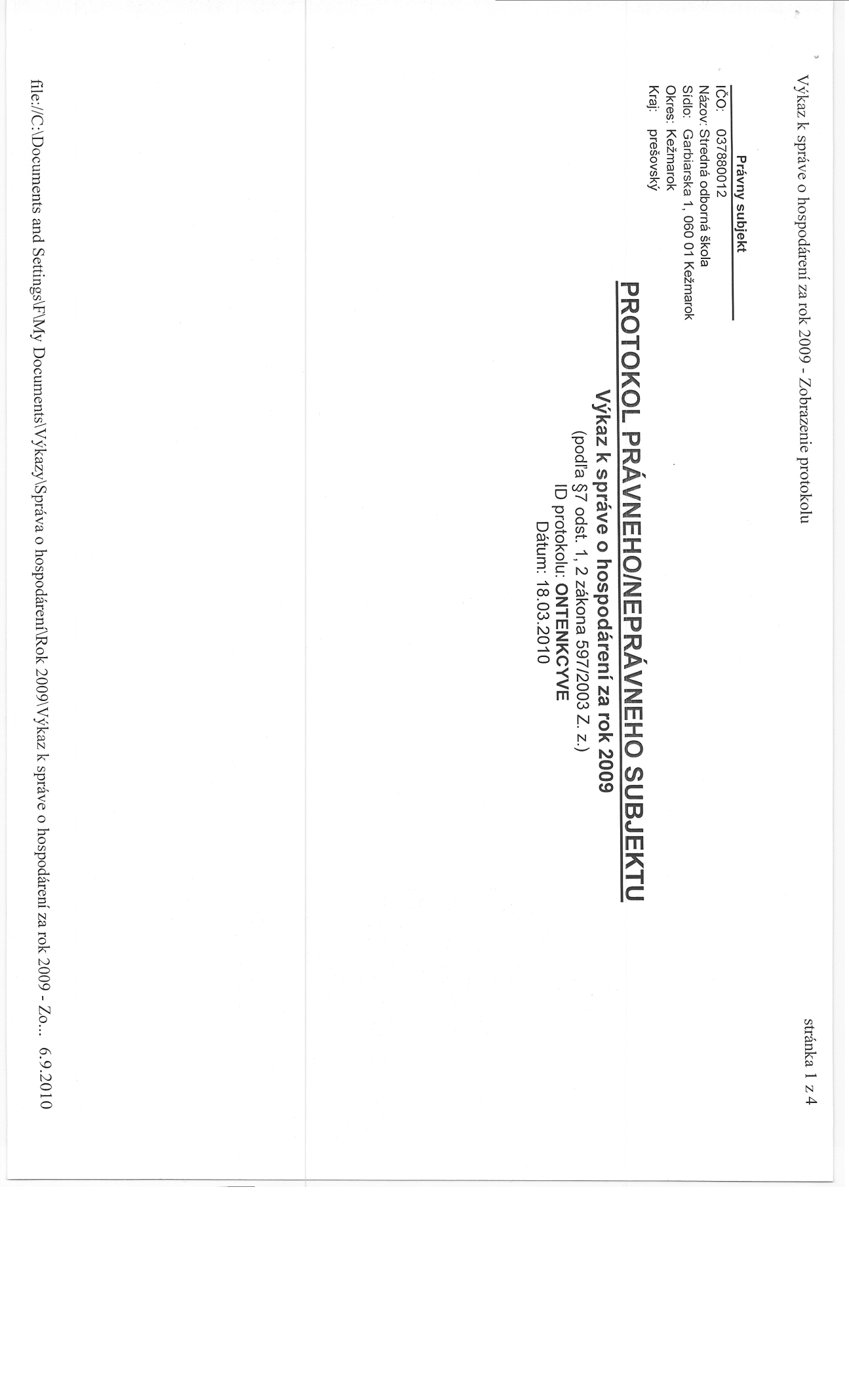 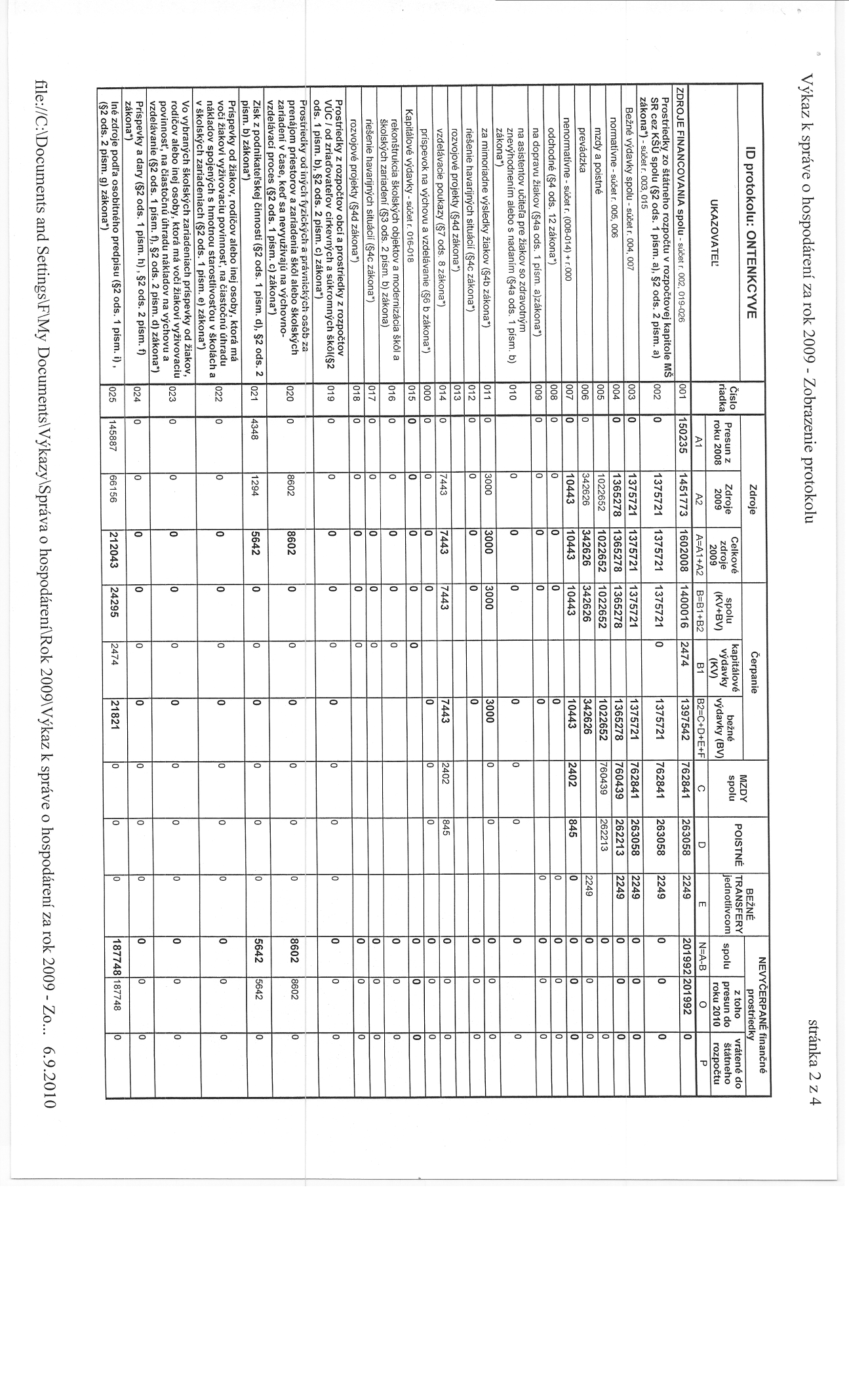 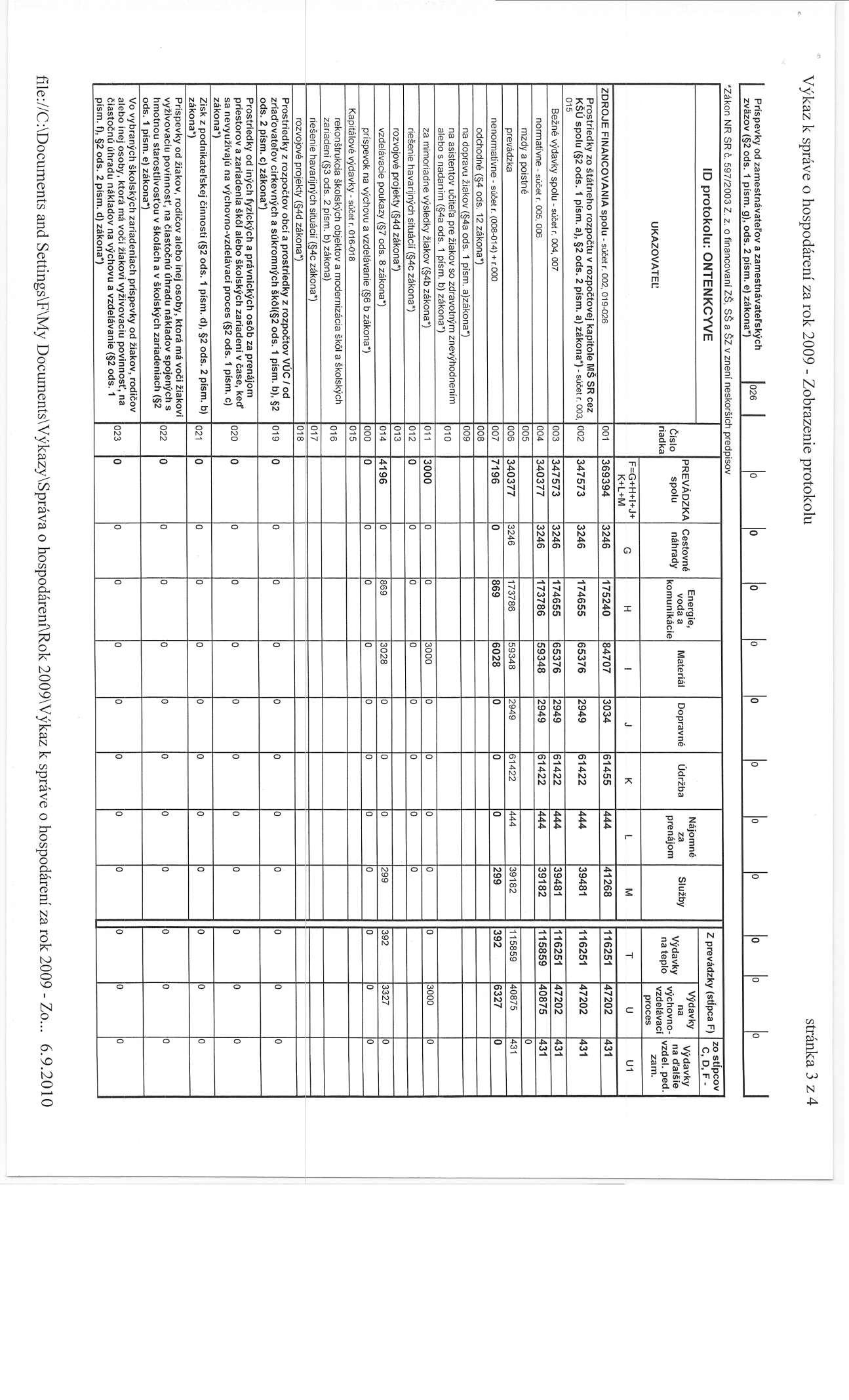 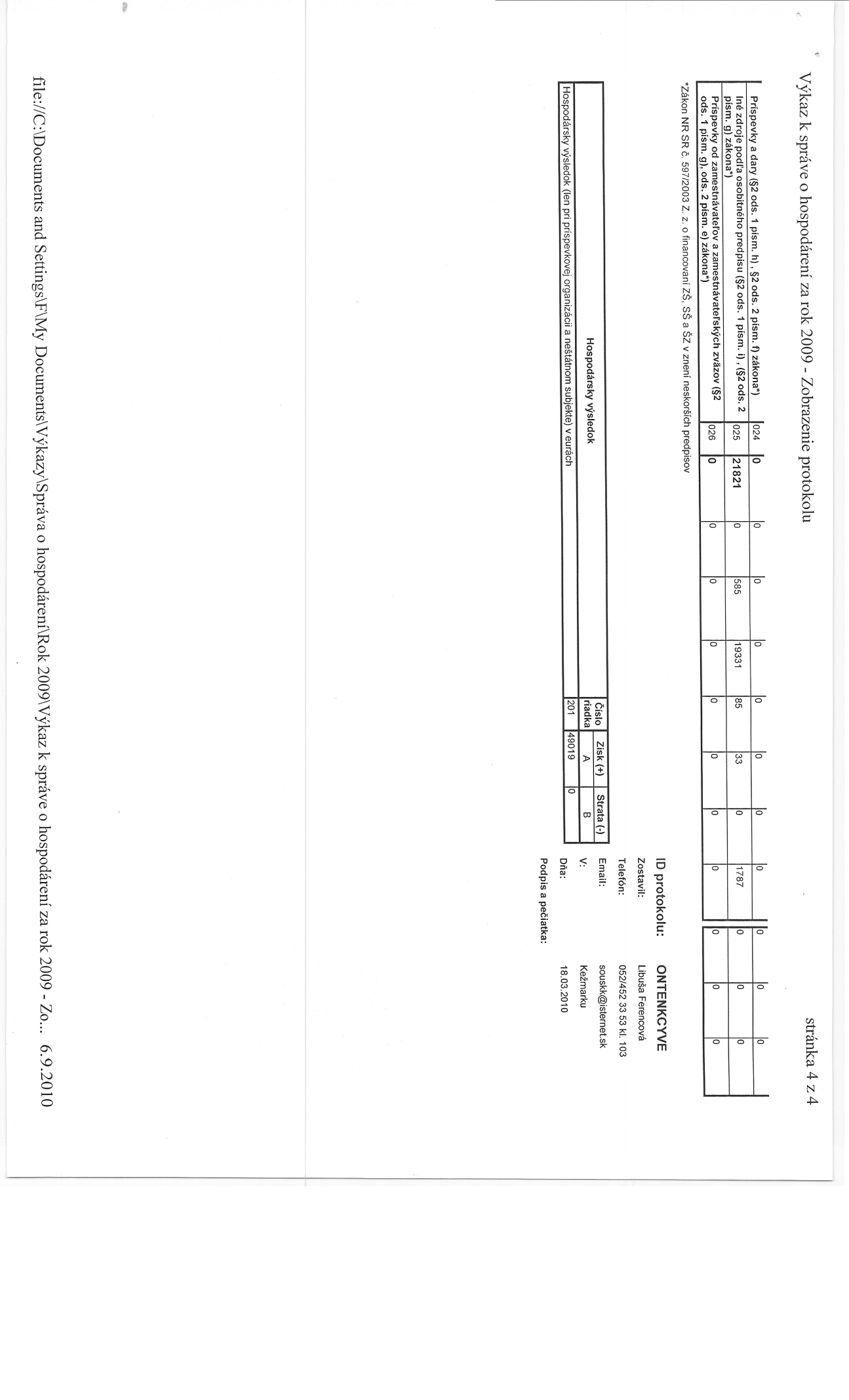 1. Názov školy:  Stredná odborná škola 2. Adresa školy: Garbiarska 13. telefónne číslo: 052/452 3353, 052/452 3038   faxové číslo: 052/468 22214. Internetová adresa: www.sos-garbiarska1-kk.sk  mail: souskk@isternet.sk5. Zriaďovateľ: Prešovský samosprávny krajMeno a priezviskoFunkciePhDr. Marta Sabolováriaditeľ školyIng. Katarína Heldákovázástupca riaditeľa školy – TVOndrej Maitnerzástupca riaditeľa školy  - TVIng. Marta Mašteníkovázástupca riaditeľa školy – PV + THČIng. Juraj Soskazástupca riaditeľa školy – PV + THČP.č.Meno a priezviskoFunkciaZvolený/delegovaný za1.Ing. Vojtech Wagnerpredsedapedagogický pracovník2.Ing. Martin Šimonovpodpredsedapedagogický pracovník3.Ľudmila Podolskátajomníknepedagogický pracovník4.Ing. Jozef Debrezástupca rodičov5.Bc. Oľga Kalafutovázástupca rodičov6.Adriana Gurovázástupca rodičov7.Jozef Gaľanza zriaďovateľa - ÚPSK8.Ing. Danka Hudáčová za zriaďovateľa - ÚPSK9.Ing. Jozef Harabínza zriaďovateľa - ÚPSK10.Ing. Miroslav Perignáthza zriaďovateľa - ÚPSK11.Dominika Šavelovázástupca žiakovRočníkStav k 15. 9. 2009Stav k 15. 9. 2009Stav k 15. 9. 2009Stav k 15. 9. 2009Stav k 31. 8. 2009Stav k 31. 8. 2009Stav k 31. 8. 2009Stav k 31. 8. 2009RočníkPočet TriedPočet žiakovZ toho IntegrovanýchPočet triedPočet žiakovZ toho Integrovaných 1.r.1023201021902. r1023021022023. r92030919904. r49014901Spolu337553337283Odbory1. ročníka SŠZáujem1. koloPočet prijatých žiakovZapísaní žiaciZáujem2. koloPočet prijatých žiakovZapísaní žiaciKrajčírka000000Výroba konfekcie300000Stolár14148000Čalúnnik000000Murár212113111Tesár440000Kachliar220000Inštalatér770000Stavebná výroba300000Komerčný pracovník v doprave212114000Manažment RCR404012000Obchod a podnikanie363511000Kozmetik464620000Kaderník474730000Predavač100000Hostinský, hostinská646423000SPOLU307303131111Odbory1. ročníka nadstavbového štúdiaZáujem1. koloPočet prijatých žiakovZapísaní žiaciOdevníctvo000Drev.nábyt. výr.500Vlas. kozmetika191915Prev. obchodu000Spol. stravovanie373730SPOLU:655645Učebný odborPočet triedPočet triedPočet triedSpoluUčebný odbor1. ročník2. ročník3. ročníkStolár 0,50,50,51,5Murár0,50,50,51,5Kaderník 2114Predavač --0,50,5Hostinský 121,54,5Spolu tried44412Učebný odborPočet  žiakovPočet  žiakovPočet  žiakovSpoluUčebný odbor1. ročník2. ročník3. ročníkStolár 12141339Murár12131237Kaderník 39211777Predavač --1111Hostinský 314038109Spolu 948891273Prospech Počet  žiakovPočet  žiakovPočet  žiakovSpoluProspech 1. ročník2. ročník3. ročníkProspel s vyznamenaním68721Prospel veľmi dobre8131435Ostatní 696670205Neprospel 111012Neklasifikovaní 0000spolu948891273Skúšky Počet  žiakovPočet  žiakovPočet  žiakovSpoluSkúšky 1. ročník2. ročník3. ročníkOpravné skúšky6006Komisionálne skúšky neklasifikovaných----SprávaniePočet  žiakovPočet  žiakovPočet  žiakovSpoluSprávanieSprávanie1. ročník2. ročník3. ročníkVeľmi dobré657676217Uspokojivé 95721Menej uspokojivé67215Neuspokojivé 140620Spolu 948891273Dochádzka SpoluDochádzka 1. ročník2. ročník3. ročníkPriemerný počet vymeškaných hodín na   1 žiaka122,85102,6676,19100,79ospravedlnené10 1078 3716 33924 817neospravedlnené1 4416635942 698Študijný odborPočet triedPočet triedspoluŠtudijný odbor1. ročník2. ročníkDrevárska a nábytkárska výroba0,5-0,5Odevníctvo 0,5-0,5Vlasová kozmetika112Spoločné stravovanie112Spolu tried325Študijný odborPočet žiakovPočet žiakovspoluŠtudijný odbor1. ročník2. ročníkDrevárska a nábytkárska výroba10-10Odevníctvo 6-6Vlasová kozmetika131629Spoločné stravovanie242145Žiakov spolu533790Prospech Počet žiakovPočet žiakovspoluProspech 1. ročník2. ročníkProspel s vyznamenaním145Prospel veľmi dobre6713Ostatní 402666Neprospel 606Neklasifikovaní 000Spolu 533790SkúškyPočet žiakovPočet žiakovspoluSkúšky1. ročník2. ročníkOpravné skúšky3-3Komisionálne skúšky neklasifikovaných000SprávaniePočet žiakovPočet žiakovspoluSprávanie1. ročník2. ročníkVeľmi dobré533790Uspokojivé ---Menej uspokojivé---Neuspokojivé---Spolu 533790Dochádzka spoluDochádzka 1. ročník2. ročníkPriemerný počet zameškaných hodín na 1 žiaka122,4359,8796,71Ospravedlnené 6 21921948 413Neospravedlnené 27021291Študijný odborPočet triedPočet triedPočet triedPočet triedspolu1.ročník2.ročník 3.ročník 4.ročník Komerčný pracovník v doprave01113Manažment regionálneho cestovného ruchu11215Obchod a podnikanie11114Kozmetik-1.-3.roč., kozmetička 4.roč.11114Spolu tried345416Študiný odborPočet žiakovPočet žiakovPočet žiakovPočet žiakovspolu1.ročník2.ročník 3.ročník 4.ročník Komerčný pracovník v doprave022101850Manažment regionálneho cestovného ruchu25234324115Obchod a podnikanie1830302199Kozmetik-1.a 2. roč., kozmetička 3.roč.29202527101spolu 729510890365Prospech Počet žiakovPočet žiakovPočet žiakovPočet žiakovspolu1.ročník2.ročník 3.ročník 4.ročník Prospel s vyznamenaním7761030Prospel veľmi dobre1926233098Ostatní 42587147218Neprospeli 348217Neklasifikovaní 10012spolu 729510890365SkúškyPočet žiakovPočet žiakovPočet žiakovPočet žiakovSpolu1.ročník2.ročník 3.ročník 4.ročník Opravné skúšky335-11Komisionálne sk. neklasif.1--12Správanie Počet žiakovPočet žiakovPočet žiakovPočet žiakovspolu1.ročník2.ročník 3.ročník 4.ročník Veľmi dobré709110086347Uspokojivé 217212Menej uspokojivé-2125neuspokojivé-1--1spolu 729510890365Dochádzka Počet žiakovPočet žiakovPočet žiakovPočet žiakovspolu1.ročník2.ročník 3.ročník 4.ročník Priemerný počet vymešk.hodín/žiak103,0892,4292,1644,6682,67Ospravedlnené hodiny7 2858 5369 5253 85629 202Neospravedlnené hodiny137244429163973Názov odboruKód odboruŽiakov celkomZ tohodievčatRiadneobdobie MimoriadneobdobieStolár3355 2130130Murár3661 2120120Predavač6460 21111110Kaderník 6456 21717170Hostinský, hostinská6489 23818380SPOLU 3. ročné UO9146910Komerčný pracovník v doprave3759 41712170Manažment reg. cest. ruchu6324 62319203Obchod a podnikanie 6352 62121192Kozmetička6446 42727261SPOLU 4.- ročné ŠO8879826Spoločné stravovanie6421 4218165Vlasová kozmetika6426 41616151SPOLU 2.- ročné ŠO3724316TriedaTriedaTriedaTriedaTriedaIV. GŠIV. HŠIV. KŠIV. LŠPočet  žiakov prihlásených na MS18212824Počet  žiakov, ktorí neukončili posledný ročník 1-11Počet  žiakov, ktorí konali ÚFIČ17212723Počet  žiakov, ktorí úspešne ukončili MS v riadnom termíne17192620Počet žiakov, ktorí majú povolenú opravnú MS resp. maturujú po prvý krát v mimoriadnom termíne0213Počet žiakov, ktorí majú povolenú opakovať celú MS (reprobovaní)0000TriedaTriedaII. ANII. BNPočet  žiakov prihlásených na MS2116Počet  žiakov, ktorí neukončili posledný ročník 00Počet  žiakov, ktorí konali ÚFIČ2116Počet  žiakov, ktorí úspešne ukončili MS v riadnom termíne1615Počet žiakov, ktorí majú povolenú opravnú MS resp. maturujú po prvý krát v mimoriadnom T51Počet žiakov, ktorí majú povolenú opakovať celú MS (reprobovaní)00predmetPočet žiakovprihlásených na MSZ toho písaloEČMSSJL128127*)ANJ4949NEJ7977**) Kód odboruNázov odboruPoznámka*)2464 2Strojný mechanik2464 2 02Strojný mechanik – oceľové konštrukcie3125 4OdevníctvoNŠ3139 4 02Textilný priemysel – textilná technológiaNŠ3146 2 01Tkáč – plošné textílie3152 2 02Krajčír – dámske odevy3343 4 Nábytkárska výrobaNŠ3343 4 01Nábytkárska výroba – stolárstvoNŠ3343 4 02Nábytkárska výroba – čalúnnictvoNŠ3347 4 01Drevárska a nábytkárska výroba – drevárstvo a nábytkárstvoNŠ3347 4 02Drevárska a nábytkárska výroba – čalúnnictvoNŠ3355 2Stolár3370 2 Čalúnnik3659 4 05Stavebníctvo – podnikanie v stavebníctveNŠ3661 2Murár3663 2Tesár3673 2Kachliar3675 2Maliar3678 2Inštalatér3680 2Podlahár3759 4Komerčný pracovník v doprave3759 4 06Komerčný pracovník v doprave – zasielateľstvo a colná deklarácia6324 6 Manažment regionálneho cestovného ruchu6352 6 Obchod a podnikanie6411 4 01Prevádzka obchodu – vnútorný obchodNŠ6421 4Spoločné stravovanieNŠ6426 4Vlasová kozmetikaNŠ6446 4Kozmetik6456 2Kaderník6460 2 Predavač6460 2 01Predavač – potravinársky tovar6460 2 02Predavač – rozličný tovar6460 2 04Predavač – drogériový tovar6489 2Hostinský, hostinskáNázvy učebných / študijných odborov Kód odboru Pedagogická dokumentácia č.:2-ročný učebný odbor:Výroba konfekcie 3178 0CD-2004-6570/28388-25:093 s platnosťou od 1.9.2005stavebná výroba3686 0CD-2007-8754/18122-1:093 s platnosťou od 1.9.20073-ročné učebné odbory:Krajčír, zameranie 02 dámske odevy3125 2CD-2006-1213/11299-6:093 s platnosťou od 1.9.2006stolár 3355 2CD-2006-5554/15412-4:093 s platnosťou od 1.9.2006Murár3661 2CD – 2004 – 6570/14114 – 13:093 s platnosťou od 1. septembra 2004Tesár3663 23060/1998-41 s platnosťou   od1. septembra 1998            kachliar3673 2 002475/2000 – 42 s platnosťou   od1. septembra 2001           inštalatér3678 23059/1998-41 s platnosťou od 1. septembra 1998kaderník6456 2235/2003-4 s účinnosťou od 1. septembra 2003          predavač6460 22545/03 – 93 s účinnosťou od 1. septembra 2003          hostinský, hostinská 6489 2 00CD-2004-6813/17801-3:093s platnosťou   od 1.septembra 2004            Názvy učebných / študijných odborov Kód odboru Pedagogická dokumentácia č.:komerčný pracovník v dopravebez zamerania, 1. ročník3759 4 00CD-2005-1690/16767-50:093s platnosťou od 1. septembra 2005manažment regionálneho cestovného ruchu1. – 3. ročník6324 6 CD-2008-8694/18415 – 1:913s platnosťou od 1.9.2008manažment regionálneho cestovného ruchu  4. ročník6324 6 002458/2003 – 42 s platnosťou od 1.9.2003obchod a podnikanie 1. – 4. ročník6352 620545/2002-42 s platnosťou   od1. septembra 2002           kozmetik 6446 4 00CD-2006 – 26239/41428 – 1:093s platnosťou od 1.9.20062-ročné študijné odbory denného nadstavbového štúdia (s maturitou)odevníctvo3125 41524/1999-42 s platnosťouod 1. septembra 1999drevárska a nábytkárska výroba, bez zamerania1. ročník3347 4 00CD-2006-5922/4411-1:093s platnosťou od 1.septembra 2006drevárska a nábytkárska výroba, zameranie 01 drevárstvo a nábytkárstvo – 2. ročník3347 4 00509/2003-43 s platnosťou od1. septembra 2003stavebníctvo, zameranie 05 podnikanie v stavebníctve3659 4CD-2004-6570/14116-15:093s platnosťou od 1. septembra 2004prevádzka obchodu, zameranie 01 vnútorný obchod6411 43098/1999-42 s platnosťou od1. septembra 1999spoločné stravovanie6421 4 002028/1999-42 s platnosťou od1. septembra 1999vlasová kozmetika6426 4 002027/1999-42 s platnosťou od1. septembra 1999Údaje o aktivitách  organizovaných školouÚdaje o aktivitách, do kt. sa škola zapojilaČisté horyBoj proti rasizmuVýstava“ Hunfalvyovci v zjednotenej Európe“Deň zvieratKrajské kolo SOČDni športuKvapka ľudskosti 2 ročníkDeň otvorených dveríOdhaľovanie pamätných tabúľ ( Čajak, M. RázusAgresivita a šikana na strednej školeTatranské večeryZahraničná prax študentov do GréckaLiterárny KežmarokVýchovné koncerty a besedySweet cupBurza práce740. výročie udelenia mes. právDeň narcisovNázov súťaže, olympiádyUmiestnenie -                                                                                                                                                                                                                                                                                                                                                                                                                                                                                                                                                                                                                                                                                                                                                                                                                                                                                                                                                                                                                                                                                                                                                                                                                                                                                                                                                                                                                                                                                                                                                                                                                                                                                                                                                                                                                                                                                                                                                                                                                                                                                                                                                                                                                                                                                                                                                                                                                                                                                                                                                                                                                                                                                                                                                                                                                                           dosiahnuté výsledkyUmiestnenie -                                                                                                                                                                                                                                                                                                                                                                                                                                                                                                                                                                                                                                                                                                                                                                                                                                                                                                                                                                                                                                                                                                                                                                                                                                                                                                                                                                                                                                                                                                                                                                                                                                                                                                                                                                                                                                                                                                                                                                                                                                                                                                                                                                                                                                                                                                                                                                                                                                                                                                                                                                                                                                                                                                                                                                                                                                           dosiahnuté výsledkyUmiestnenie -                                                                                                                                                                                                                                                                                                                                                                                                                                                                                                                                                                                                                                                                                                                                                                                                                                                                                                                                                                                                                                                                                                                                                                                                                                                                                                                                                                                                                                                                                                                                                                                                                                                                                                                                                                                                                                                                                                                                                                                                                                                                                                                                                                                                                                                                                                                                                                                                                                                                                                                                                                                                                                                                                                                                                                                                                                           dosiahnuté výsledkyUmiestnenie v medzinárodných súťažiachUmiestnenie v medzinárodných súťažiachNázov súťaže, olympiádyokresné kolokrajské koloceloslovenské kolonázov súťažeumiestnenieSOČ4. miestoBiblická olympiáda5.,6.,7 mnemámeRolandov hrebeň2. miestoOlympiáca AJ10. miestoViď textPrehľad o dotáciach zo ŠR za školský rok 2009/2010Prehľad o dotáciach zo ŠR za školský rok 2009/2010Prehľad o dotáciach zo ŠR za školský rok 2009/2010Prehľad o dotáciach zo ŠR za školský rok 2009/2010Prehľad o dotáciach zo ŠR za školský rok 2009/2010Prehľad o dotáciach zo ŠR za školský rok 2009/2010Prehľad o dotáciach zo ŠR za školský rok 2009/2010v €Dotácia zo ŠR9 až 12/20099 až 12/20091 až 8/20101 až 8/2010SpoluDotácia Dotácia zo ŠRBVKVBVKVSpoluna žiakaSchválený rozpočet444 4410435 3100879 7511 184Úprava schváleného rozpočtu na:Úprava schváleného rozpočtu na:Úprava schváleného rozpočtu na:Úprava schváleného rozpočtu na:Úprava schváleného rozpočtu na:Úprava schváleného rozpočtu na:Úprava schváleného rozpočtu na:bežné výdavky29 078021 000050 078jubilené odmeny008630863vzdelávacie poukazy2 89004 93907 829maturitné komisie2 8780002 878odstupné 00000rekonštrukcia kotolne000300 000300 000Spolu479 2870462 112300 000941 3991 267Pozn.: Priemerný počet žiakov za školský rok 2009/2010 = 743 žiakovPozn.: Priemerný počet žiakov za školský rok 2009/2010 = 743 žiakovPozn.: Priemerný počet žiakov za školský rok 2009/2010 = 743 žiakovPozn.: Priemerný počet žiakov za školský rok 2009/2010 = 743 žiakovPozn.: Priemerný počet žiakov za školský rok 2009/2010 = 743 žiakovKategóriaRozpočet v €Rozpočet v €RozpočetSkutočné čerpanie v €Skutočné čerpanie v €Skutočné čerpanie v €NevyčerpanýKategória9 až 12/20091 až 8/2010v €4. Q. 20091 až 8/2010SPOLUzostatok610      1 230,00          1 650,00    2 880,00    1 230,00          1 650,00    2 880,000,00620         433,00            581,00    1 014,00       432,90             580,80    1 013,700,30630      1 227,00          2 708,00    3 935,00    1 227,10          2 708,20    3 935,30-0,30SPOLU     2 890,00        4 939,00    7 829,00    2 890,00        4 939,00    7 829,000,00Prehľad o finančných prostriedkoch získaných od fyzických a právnických osôb Prehľad o finančných prostriedkoch získaných od fyzických a právnických osôb Prehľad o finančných prostriedkoch získaných od fyzických a právnických osôb Prehľad o finančných prostriedkoch získaných od fyzických a právnických osôb Prehľad o finančných prostriedkoch získaných od fyzických a právnických osôb Prehľad o finančných prostriedkoch získaných od fyzických a právnických osôb Prehľad o finančných prostriedkoch získaných od fyzických a právnických osôb Prehľad o finančných prostriedkoch získaných od fyzických a právnických osôb Prehľad o finančných prostriedkoch získaných od fyzických a právnických osôb Prehľad o finančných prostriedkoch získaných od fyzických a právnických osôb v školskom roku 2009/2010 v €v školskom roku 2009/2010 v €v školskom roku 2009/2010 v €v školskom roku 2009/2010 v €v školskom roku 2009/2010 v €ÚčetTržby z predaja služiebJúl až Január ažSpolu za šk.ÚčetTržby z predaja služiebdecember 2009jún 2010rok 2009/2010602001za remeselnícke práce1 692,331 694,323 386,65602002za poskytnutie služieb3 759,334 667,668 426,99602003za stravné4 772,785 729,7010 502,48602004za PPŽ - PV mimo ZSŠ1 325,002 511,003 836,00602011za OOPP žiaci2 789,320,002 789,32602012za potraviny - akcie1 654,900,001 654,90648005za nájom3 511,812 967,816 479,62648906za ubytovanie - podnik. čin.5 857,084 044,749 901,82SpoluSpolu15 993,6621 615,2337 608,89SILNÉ STRÁNKYvysoká odbornosť pedagogických zamestnancovindividuálna integrácia žiakov so ŠVVPzapájanie sa do projektovdobré priestorové a materiálne zabezpečenieSLABÉ STRÁNKYnízka odbornosť vo vyučovaní cudzích jazykovnedostatočné ohodnotenie pedagog. zamestnancovnízka úroveň ovládania práce s PCPRÍLEŽITOSTIdobré podmienky pre vzdelávanie žiakovvýborné podmienky na zavádzanie informačno-komunikačných technológiíRIZIKÁnepriaznivý demografický vývojnedostatok finančných prostriedkovveľké množstvo rómskych žiakovPč.TriedaOdborPočetZ celkového počtu absolventov za rok 2008/2009Z celkového počtu absolventov za rok 2008/2009Z celkového počtu absolventov za rok 2008/2009Z celkového počtu absolventov za rok 2008/2009Z celkového počtu absolventov za rok 2008/2009Z celkového počtu absolventov za rok 2008/2009Z celkového počtu absolventov za rok 2008/2009Pozn.žiakovSŠ%VŠ%zam.%úrad práce%MD%zahr.%Oprav. MS%1.3.A3355 2 stolár13215,4646,2538,43661 2 murár12325866,718,32.3.B6456 2 kaderník171588,215,915,93.3. C 6460 2 predavač11111004.3.C6489 2 hostinský106603301105.3.D 6489 2 hostinský281864,3932,113,63-r. odbory spolu914448,43538,51010,922,21.4.Gškomerčný 17529,5211,7952,915,92.4. Hš obchod a podnik211047,619,5838,123.4. Kškozmetička27518,527,41451,9518,51 neklas.4.4. LšMRCR231669,6521,72 oprav. sk4-ročný študijný smer883640,91011,43135,111,255,751.2. AN6421 4 spol.strav.21733,3838,214,7523,82.2. BN6426 4 vlas.kozm16531,3531,3318,7212,516,2IX/Z2-ročné študijné smery371232,4513,61129,725,412,7616,2SOŠCelkom škola2164420,44822,25023,15224,152,362,862,85Porčís.Názov záujmového krúžkuVedúci krúžkuDeň v týždniTrvanie krúžkuMiesto konania1.Strojopis a  korešpondenciaMgr. SopkováPondelokUtorok 6.45 – 7.45Učebňa strojopisu2.Komunikácia v zahr.stykuMgr. SopkováStredaŠtvrtok 6.45 – 7.45Učebňa strojopisu3.Hudobno-dramatickýMgr. SopkováPiatok 14.00 – 16.00Učebňa č. 214.Fitnes, plávanieMgr. SopkováPondelok 16.00 – 18.00Aquacity PP5.Kalanetika Mgr. AndrášiováPondelok Streda 14.15 – 15.15telocvičňa6.InternetovýIng. HuťováPT – stredaNT - utorok14.00 – 16.00Učebňa informatiky 17.InternetovýMgr. HusárPT – stredaNT - utorok14.00 – 16.00Učebňa informatiky 38.InternetovýIng. SokáčPT – stredaNT - utorok14.00 – 16.00Učebňa informatiky 29.InternetovýIng. VallušPT – utorok NT - streda14.00 – 16.00Učebňa informatiky 110.Technické kreslenie „inak“Ing. Marta ModranskáPT-pondelokNT - utorok14.00 – 16.00Učebňa č. 1611.Kariérové poradenstvo PaedDr. KendžírováPondelok Streda 14.00 – 15.00OÚP, firmy – v súlade s plánom práce12.Atletický – dievčatá Mgr. GriglákPondelok 15.00 – 17.00Telocvičňa a okolie školy13.Atletický – chlapci Mgr. GriglákŠtvrtok 15.00 – 17.00Telocvičňa a okolie školy14.Basketbalový-CH+DMgr. GriglákUtorok 15.00 – 17.00Telocvičňa15.Halový futbal – CHMgr. GriglákPiatok 15.00 – 17.00Telocvičňa16.Volejbalový –CH+DMgr. GriglákStreda 15.00 – 17.00Telocvičňa17.Konverzácia v nemeckom jazykuMgr. DrzewieckaUtorokŠtvrtok14.30-15.30Učebňa č. 2818.Konverzácia v NEJMgr. ChromčováŠtvrtok14.00 – 16.00Učebňa č. 2919.Anglický jazykIng. KozákováŠtvrtokPiatok 6.45 – 7.45Učebňa č. 2120.Anglický jazykIng.AdamjakováUtorokŠtvrtok6.45 –7.4514.00 – 15.00Učebňa č. 2221.Krúžok účtovníctvaIng. SokáčováPondelok 13.15 –15.15Učebňa č. 1122. Biblický Mgr. ŽembovičPondelok Streda 14.00 – 15.00Učebňa č. 2323.Moderné šitieIng. ŠtekrováNT – utorokNT – piatok14.00 – 16.00Učebňa č. 2624.Návrhová tvorbaIng. CvekováPT – utorok NT – štvrtok 14.00 – 16.00Učebňa č. 2525.Tvorivé písanieMgr. Juchová UtorokŠtvrtok14.00 – 15.00Učebňa č. 23ZdrojKategóriaÚdaje zo Správy o hospodárení za rok 2009 (v EUR)Údaje zo Správy o hospodárení za rok 2009 (v EUR)Údaje zo Správy o hospodárení za rok 2009 (v EUR)Údaje zo Správy o hospodárení za rok 2009 (v EUR)Údaje zo Správy o hospodárení za rok 2009 (v EUR)Údaje zo Správy o hospodárení za rok 2009 (v EUR)Údaje zo Správy o hospodárení za rok 2009 (v EUR)fin.KategóriaZDROJE ZDROJE ZDROJE ČERPANIEČERPANIEČERPANIEROZDIELfin.KategóriaRiadokStĺpecSumaSumaRiadokStĺpecROZDIEL111610, 620 - mzdy a poistné5A21 022 6521 022 6525B0111630 - prevádzka6A2342 626340 3776F0111640 - BT-doč.PNS,odst.xxx2 2496E0Spolu bežné výdavky normatívneSpolu bežné výdavky normatívneSpolu bežné výdavky normatívneSpolu bežné výdavky normatívne1 365 2781 365 278xx0111640 - odchodné11A23 0003 00011F0111610, 620, 630 - vzd.poukazy14A27 4437 44314B0Spolu bežné výdavky nenormatívneSpolu bežné výdavky nenormatívneSpolu bežné výdavky nenormatívneSpolu bežné výdavky nenormatívne10 44310 443xx0CELKOM bežné výdavky (zdroj 111)CELKOM bežné výdavky (zdroj 111)CELKOM bežné výdavky (zdroj 111)CELKOM bežné výdavky (zdroj 111)1 375 7211 375 721xx046zostatok z roku 200820-26A1150 235xxxx46610, 620 - mzdy a poistné19-25A276 052025C,Dx46630 - prevádzka19-25A276 05221 82119-25B2x46640 - bežné transfery19-25A276 052025Ex46700 - kapitálové výdavky19-25A276 0522 47425B1xVlastné zdroje Vlastné zdroje Vlastné zdroje Vlastné zdroje 226 28724 295xx201 992CELKOM bežné výdavky - vlastné zdroje (46)CELKOM bežné výdavky - vlastné zdroje (46)CELKOM bežné výdavky - vlastné zdroje (46)CELKOM bežné výdavky - vlastné zdroje (46)226 28724 295xx201 992CELKOM zdroje 111 + 46CELKOM zdroje 111 + 461A1 602 0081 400 0161B201 992